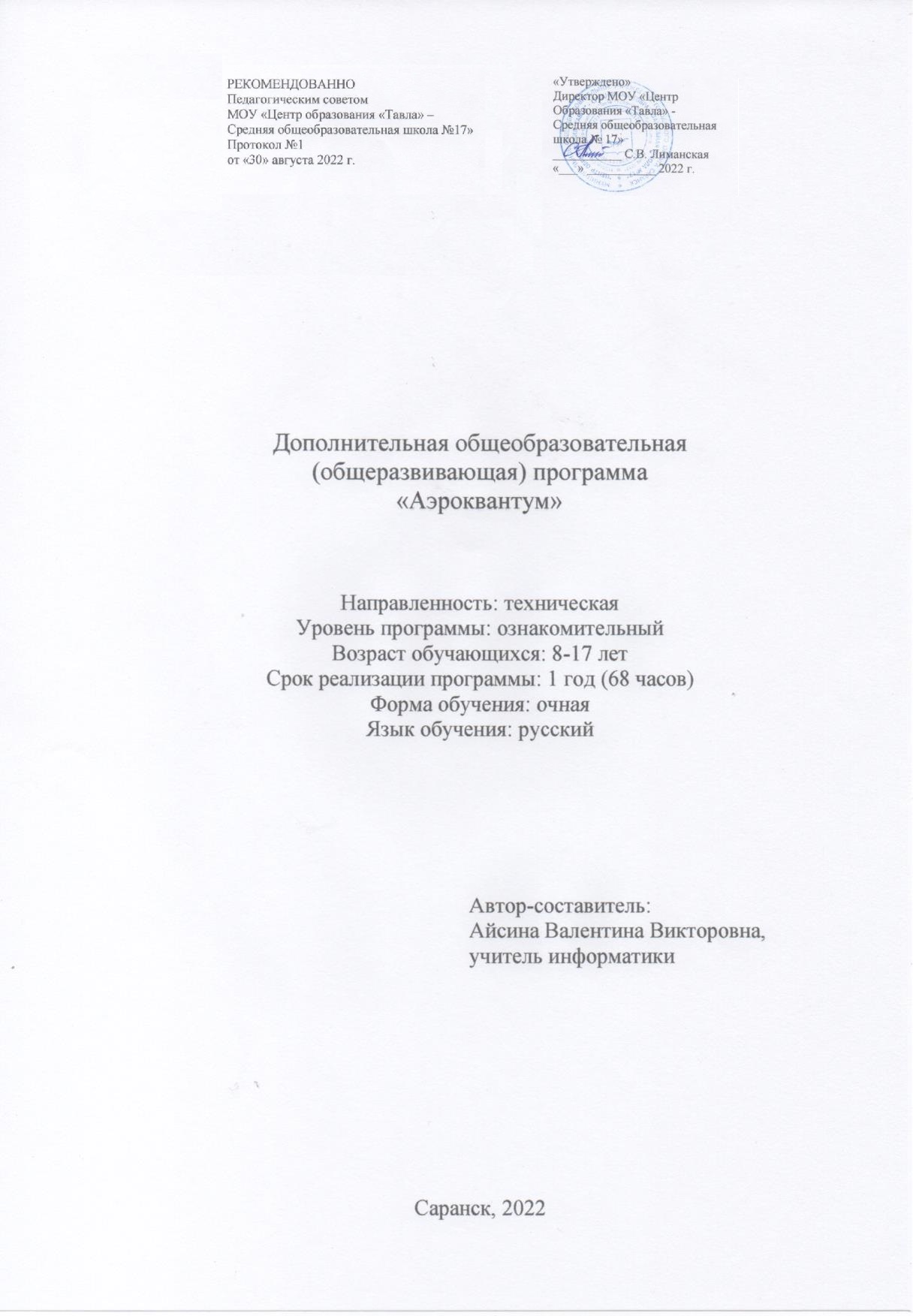 Структура программыПояснительная запискаПрограмма ориентирована на развитие технических способностей детей, расширяет политехнический кругозор, развивает умение логически и творчески мыслить, и ориентироваться в потоке технической информации, содействует формированию универсальных учебных действий, что позволяет им приобрести чувство уверенности и успешности, социально-психологическое благополучие. Также, в ходе программы, обучающиеся получат навыки эффективного взаимодействия в процессе совместной деятельности, коммуникабельности и критического мышления. Одной из отличительных особенностей программы являются формы проведения занятий и высокотехнологичное оборудование.Данная программа реализуется в современных условиях и в рамках новой формы дополнительного образования – школьный «Кванториум», направление – «Аэроквантум», т.е. беспилотные летательные аппараты.Нормативные основания для создания дополнительной общеобразовательной (общеразвивающей) программы:Федеральный закон от 29.12.2012 № 273-ФЗ (ред. от 31.07.2020) «Об образовании в Российской Федерации» (с изм. и доп., вступ. в силу с 01.09.2020). – URL: http://www. consultant.ru/document/cons_doc_LAW_140174 (дата обращения: 28.09.2020).Паспорт национального проекта «Образование» (утв. президиумом Совета при Президенте РФ по стратегическому развитию и национальным проектам, протокол от 24.12.2018 № 16). – URL: http://www.consultant.ru/document/cons_doc_LAW_319308/(дата обращения: 10.03.2021).Государственная программа Российской Федерации «Развитие образования» (утв. Постановлением Правительства РФ от 26.12.2017 № 1642 (ред. от 22.02.2021) «Об утверждении государственной программы Российской Федерации «Развитие образования». – http://www.consultant.ru/document/cons_doc_LAW_286474/cf742885e783e08d9387d7 364e34f26f87ec138f/ (дата обращения: 10.03.2021).Профессиональный стандарт «Педагог (педагогическая деятельность в дошкольном, начальном общем, основном общем, среднем общем образовании), (воспитатель, учитель)» (ред. от 16.06.2019) (Приказ Министерства труда и социальной защиты РФ от 18 октября 2013 г. № 544н, с изменениями, внесёнными приказом Министерства труда и соцзащиты РФ от 25.12.2014 № 1115н и от 5.08.2016 г. № 422н). – URL: http://knmc.centerstart.ru/sites/knmc.centerstart.ru/files/ps_pedagog_red_2016.pdf (дата обращения: 10.03.2021).Профессиональный стандарт «Педагог дополнительного образования детей и взрослых» (Приказ Министерства труда и социальной защиты РФ от 05.05.2018 № 298н «Об утверждении профессионального стандарта «Педагог дополнительного образования детей и взрослых»). – URL: //https://profstandart.rosmintrud.ru/obshchiy-informatsionnyy-blok/natsionalnyy-reestr-professionalnykh-standartov/reestr professionalnykh-standartov/ index.php?ELEMENT_ID=48583 (дата обращения: 10.03.2021).Федеральный государственный образовательный стандарт основного общего образования (утв. приказом Министерства образования и науки Российской Федерации от 17.12.2010 № 1897) (ред. 21.12.2020). – URL: https://fgos.ru (дата обращения: 10.03.2021).Федеральный государственный образовательный стандарт среднего общего образования (утв. приказом Министерства образования и науки Российской Федерации от 17.05.2012 № 413) (ред. 11.12.2020). – URL: https://fgos.ru (дата обращения: 10.03.2021). Методические рекомендации по созданию и функционированию детских технопарков«Кванториум» на базе общеобразовательных организаций (утв. распоряжением Министерства просвещения Российской Федерации от 12.01.2021 № Р-4). – URL: http://www. consultant.ru/document/cons_doc_LAW_374695/ (дата обращения: 10.03.2021).Методические рекомендации по созданию и функционированию центров цифрового образования «IT-куб» (утв. распоряжением Министерства просвещения Российской Федерации от 12.01.2021 № Р-5). – URL: http://www.consultant.ru/document/cons_doc_ LAW_374572/ (дата обращения: 10.03.2021).Методические рекомендации по созданию и функционированию в общеобразовательных организациях, расположенных в сельской местности и малых городах, центров образования естественно-научной и технологической направленностей («Точка роста») (утв. распоряжением Министерства просвещения Российской Федерации от 12.01.2021 № Р-6). – URL: http://www.consultant.ru/document/cons_doc_LAW_374694/ (дата обращения: 10.03.2021).Направленность программы – техническая.Актуальность Программы определяется тем, что по России и в городе Саранске развиваются современные промышленные отрасли. С этой целью активно внедряются новые формы дополнительного образования – технопарки, реализуются программы в профильных классах с инженерной направленностью и классах физико-математического направления подготовки. За этим следует целесообразность внедрения в процесс дополнительного образования занятий по основам энергетики, проектированию, создающих необходимую теоретическую и практическую основу для изучения физики, дальнейшего участия в техническом творчестве, профессионального самоопределения. Данная программа включает в себя 2 части (модуля), которые взаимосвязаны и дополняют друг друга: Часть (модуль) 1. Беспилотные авиационные системы (базовый уровень). Часть (модуль) 2. Проектирование беспилотных авиационных систем (углубленный уровень). Программа ориентирована на развитие технических способностей детей, воспитание их познавательной активности, содействует учебно-профессиональной мотивации детей, что позволяет ребенку приобрести чувство уверенности и успешности, социально-психологическое благополучие. Новизна программы состоит в том, что в ходе ее реализации используются специальное учебное оборудование, она существенно расширяет содержательные линии школьного курса физики, информатики, географии. Педагогическая целесообразность программы. Программы заключается в особенностях организации образовательного процесса: изучение теоретического материала происходит через практическую деятельность на основе кейс-технологии. Практическая работа является преобладающей, что способствует закреплению полученных навыков.Отличительные особенности программы: – инновационность – использование в образовательном процессе только самых современных образовательных технологий и авторских методик при работе с учащимися; – смешанная технология обучения, позволяющая организовать учебный процесс как в Технопарке и площадках партнеров в очном режиме, так и в формате дистанционного обучения на образовательной платформе; – междисциплинарность – участие в проектах, находящихся в тесной связке с другими «квантами» школьного Кванториума, такими как Робо, Хайтек; – индивидуализация и академическая свобода, выражающаяся в большом пространстве для выбора проектов и заданий, и построения собственной образовательной траектории; – универсальность программы выражается в едином учебном плане для различных возрастных категорий, что обеспечивает ресурсоэффективность учебного процесса;– индивидуализация обучения достигается путем вариативности заданий и проектов; – проектно-ориентированность – программа нацелена на получении учащимися необходимых знаний посредством обучения через проекты (изучение теоретических законов через практическое применение); – вариативность и разноуровневость – возможность организовать образовательный процесс и проектную работу среди учащихся разных возрастов и с разным уровнем подготовки; – компетентностный подход – формирование как личностных, так и профессионально-ориентированных компетенций учащегося через используемые формы и методы обучения нацеленность на практические результаты по завершении программы; – профессиональная ориентированность – учащиеся в ходе проектной деятельности будет иметь возможность проводить часть исследований совместно с предприятиями города, высшими учебными заведениями и при сотрудничестве с профессионалами из сферы бизнеса.Возраст детей, участников программы и их психологические особенностиПрограмма содержит 2 учебных уровня сложности для учащихся 8-12 лет и 13-17 лет, которые по количеству часов и содержанию теоретической части совпадают, а уровень практической части зависит от возраста и уровня подготовки учащихся. Программа предполагает освоение видов деятельности в соответствии с психологическими особенностями возраста адресата программы.Объём и сроки освоения программы По типу эта Программа модифицированная, составлена по учебным материалам, предоставленным федеральными тьюторами детских технопарков Кванториум по направлению «Аэроквантум» и собственного педагогического опыта автора программы. По способу организации содержания образования – профильная, вариативная и комплексная. По продолжительности реализации – среднесрочная. По уровню освоения содержания образования – программа углубленного уровня. Формы и режим занятий При определении режима занятий учтены санитарно-эпидемиологические требования к организациям дополнительного образования детей. Занятия проводятся 1 раз в неделю по 2 часа (продолжительность учебного часа 40 минут) (68 часов/год). Структура каждого занятия зависит от конкретной темы и решаемых задач.В случае возникновения особых обстоятельств программа может быть реализована с применением электронного обучения и дистанционных образовательных технологий.В процессе реализации программы используются различные методы, приемы и технологии: рассказ, беседа, объяснение, дискуссия, демонстрация, обсуждение, наблюдение, измерение, стимулирование занимательными примерами, постановка и решение проблемы, побуждение к сравнению и аналогии, сопоставление и обобщение, работа с текстом, метод контрольных вопросов, записи в тетради, составление таблиц, вычерчивание схем, работа с научно-технической информацией, повторение, приучение к выполнению требований по технике безопасности, убеждение, контроль над оформлением результатов практико-ориентированных заданий и выступление с докладом на выставках и конкурсах различного уровня. Интерес к занятиям повышает применение игровых педагогических технологий, использование занимательных материалов и кейс-технологии.Технология развивающего обучения и личностно-ориентированный подход способствуют развитию творческой личности. Здоровьесберегающие технологии (физкультминутки, смена видов деятельности, игры) способствуют укреплению здоровья учащихся.Методика предусматривает проведение занятий в различных формах: групповой, парной, индивидуальной.Групповые занятия, с одной стороны, при соблюдении различных игровых правил, подавать самый разнообразный материал, а с другой стороны, готовят ребенка к восприятию традиционных школьных форм подачи информации в системе «педагог- обучающийся». Игровые методики создают для детей обстановку непринужденности, когда желание научиться чему бы то ни было возникает естественно, как бы само собой и постепенно перерастает в устойчивый познавательный интерес.Парное взаимодействие способствует, с одной стороны, развитию коммуникативных навыков (умение договариваться, уступать, выслушивать другого; понятно и убедительно излагать свои пожелания и требования; совместно решать проблемы; радоваться достижениям другого ребенка и т.д.), а с другой стороны, закреплению знаний, умений и навыков, полученных при групповой форме обучения.Индивидуальные занятия предусмотрены как для детей, имеющих проблемы в обучении и развитии, так и для детей, опережающих своих сверстников. Оказание каждому ребенку эмоциональной поддержки обеспечивает ситуацию успеха, способствующую формированию устойчивой мотивации к обучению и общению в коллективе.Используются различные методы, в основе которых лежит способ организации занятия:словесный (устное изложение, беседа, рассказ, лекция и т.д.)наглядный (показ видео и мультимедийных материалов, иллюстраций, наблюдение, показ (выполнение) педагогом, работа по образцу и др.)практический (выполнение работ по инструкционным картам, схемам и др.)Методы, в основе которых лежит уровень деятельности детей:объяснительно-иллюстративный – дети воспринимают и усваивают готовую информациюрепродуктивный – обучающиеся воспроизводят полученные знания и освоенные способы деятельностичастично-поисковый – участие детей в коллективном поиске, решение поставленной задачи совместно с педагогомисследовательский – самостоятельная творческая работа учащихся2. Цели и задачи программыЦелью изучения данной программы является:создание условий для мотивации, развития и реализации научнотехнического творчества обучающихся;заинтересованность обучающихся инновационностью и перспективностью беспилотных авиационных систем и содействие им в профессиональном самоопределении;реализация возможностей и талантов, обучающихся в области инженерного творчества.Задачи Программы: Выработка у обучающихся навыков самопрезентации, работы в команде и ответственности за свои действия.Приобретение опыта работы своими руками над собственным проектом, направленным на решение реальных задач.Знакомство с основами наук, занимающихся изучением физических процессов в летательных аппаратах.Развитие навыка пилотирования беспилотных летательных аппаратов на практике.Изучение основ устройства автономно летающих роботов, работы микроконтроллеров и датчиков.Получение навыков работы с электронными компонентами.Получение опыта участия в соревнованиях.
3. Учебный план4. Содержание учебного планаКейс 1. Введение История создания БПЛА.  Основные направления использования БПЛА. Техника безопасности Кейс 2. Компоненты БПЛА и принципы управления 1. 	Знакомство с компонентами БПЛА 2. 	Принцип управления БПЛА 3. 	Основные этапы подготовки БПЛА к полету 4. 	Практические полеты  Кейс 3. Программное обеспечение для управления распространенными БПЛА 1. 	Знакомство с программным обеспечением, используемом при использовании БПЛА 2. 	Практические полеты с использованием программного обеспеченияКейс 4. Принципы полетов БПЛА в автономном режиме 	1. 	Необходимые компоненты для полетов БПЛА в автономном режиме. Принципы их работы 2. 	Принципы работы систем GPS/ГЛОНАСС. Ориентация БПЛА в пространстве с использованием систем глобального позиционирования. 3. 	Создание полетных маршрутов с использованием систем глобального позиционирования 4. 	Тренировочные полеты Кейс 5. Проектная деятельность 	1. 	Подготовка проектов 2. 	Защита проектов 5. Календарный учебный график 6. Планируемые результаты освоения программыПланируемые результаты освоения программы представлены универсальными и предметными (техническими) компетенциями обучающихся.Универсальные компетенцииНа занятиях дети и подростки:научатся слушать, выделять главную информацию и правильно задавать вопросы,приобретут навык решения учебных изобретательских задач,научатся свободно мыслить (выходя за рамки стереотипных решений) и творчески подходить к решению поставленных задач,приобретут базовые навыки проектирования,научатся эффективно работать в команде, продуктивно распределять роли и задачи,научатся тактическому и стратегическому мышлению, научатся осмысленно следовать инструкции,смогут осознать уровень своей компетентности и возможностей, а также определят перспективы развития,научатся находить оптимальные решения поставленных задач,разовьют высшие психические функции, такие как восприятие, воображение, память, мышление,научатся быть ответственными, осторожными и аккуратными в работе,научатся соблюдать правила поведения и технику безопасности.Предметные компетенцииОбучаясь на занятиях по программе «Аэроквантум», воспитанники:овладеют знаниями по истории, применению и устройству беспилотников,изучат основные термины и понятия, используемые в сфере беспилотных авиационных систем,изучат строение современных БПЛА,получат первоначальные понятия о конструирование чертежей беспилотников,научатся самостоятельно строить модели самолетов,получат навыки использования ручного инструмента и оборудования в процессе работы,отработают навыки пайки, электромонтажа, механической сборки,овладеют знаниями о работе полетного контроллера,научатся настраивать БПЛА,научатся подключать и настраивать оборудование симулятора,приобретут навыки пилотирования БПЛА.7. Оценочные материалыОсновные мониторинговые процедуры проводятся согласно локального акта «Положение об аттестации обучающихся детских творческих объединений» с периодичностью 1 раза в год (апрель-май). Результаты заносятся в журнал педагогического контроля. Итоговая форма реализации дополнительной общеобразовательной Программы: внутригрупповые соревнования по сборке и чтению моделей или презентация (доклад) группового (или индивидуального) проекта, опрос, тестирование, творческое задание, выставка.Критерии оценки проекта:0 УРОВЕНЬ - «низкий»: проект не закончен, большинство целей не достигнуты; 1 УРОВЕНЬ - «средний»: воспитанник выполнил основные цели проекта, но имеют место недоработки или отклонения по срокам; 2 УРОВЕНЬ - «высокий»: проект носил творческий, самостоятельный характер и выполнен полностью в планируемые сроки. Результатом усвоения обучающимися программы по каждому уровню являются: устойчивый интерес к занятиям в области пилотирования и конструирования. Анализ полученных результатов позволяет педагогу подобрать необходимые способы оказания помощи отдельным детям и разработать адекватные задания и методики обучения и воспитания.Критерии оценки усвоения программного материала8. Формы обучения, методы, приемы, педагогические технологииФормы занятий: наблюдение, тестирование, контрольный опрос (устный), анализ контрольного задания, собеседование (групповое, индивидуальное), самостоятельно выполненная, выставляемая после занятия в шкафах-витринах кванта.Методы и приемы организации образовательного процесса:Метод:научности;доступности (обучающимся); результативности;воспроизводимости (другими педагогами);эффективности. Приём: приёмы работы с текстовыми источниками информации;приёмы работы со схемами;приёмы работы с иллюстративными материалами;игровые приёмы;вербальные приёмы обучения. При реализации программы в качестве ведущих технологий и подходов используются кейс-технология и системно-деятельностный подход. Основными видами деятельности являются информационно-рецептивная, репродуктивная, частично-поисковая, проектная и творческая. Информационно-рецептивная деятельность учащихся предусматривает освоение теоретической информации через рассказ педагога, сопровождающийся презентацией и демонстрациями, беседу, самостоятельную работу с литературой.Репродуктивная деятельность учащихся направлена на овладение ими умениями и навыками через выполнение практико-ориентированных заданий по схеме. Частично-поисковая деятельность учащихся включает овладение ими умениями и навыками через выполнение практико-ориентированных заданий в измененной ситуации. Проектная и творческая деятельность предполагает самостоятельную или почти самостоятельную работу учащихся при выполнении проектов. Взаимосвязь этих видов деятельности создает условия для формирования технического мышления у детей и способствует первичной профессионализации учащихся9. Методическое обеспечение программы10. Материально-техническое обеспечение программыЗанятия проводятся в кабинете, соответствующем требованиям техники безопасности, пожарной безопасности, санитарным нормам.11. Список используемой литературыГурьянов А. Е. Моделирование управления квадрокоптером. Инженерный вестник. МГТУ им. Н.Э. Баумана. Электрон. журн. 2014. №8 Режим доступа: http://engbul.bmstu.ru/doc/723331. htmlЕфимов. Е. Программируем квадрокоптер на Arduino: Режим доступа: http://habrahabr.ru/post/227425/Институт транспорта и связи. Основы аэродинамики и динамики полета. Рига, 2010. Режим доступа: http://www.reaa.ru/yabbfilesB/Attachments/Osnovy _ajerodtnamiki_Riga.pdfПонфиленок О.В., Шлыков А.И., Коригодский А.А. «Клевер. Конструирование и программирование квадрокоптеров». Москва, 2016. Канатников А.Н., Крищенко А.П., Ткачев С.Б. Допустимые пространственные траектории беспилотного летательного аппарата в вертикальной плоскости. Наука и образование. МГТУ им. Н.Э. Баумана. Электрон. журн. 2012. №3. Режим доступа: http://technomag.bmstu.ru/doc/367724.htmlВалерий Яценков: Электроника. Твой первый квадрокоптер. Теория и практика;. http://www.ozon.ru/context/ detail/id/135412298/Геоинформатика / Тикунов В.С. и др.; под ред. В. С. Тикунова. М.: Изд-во МГУ, 2005. Зленко М. А. Аддитивные технологии в машиностроении /М. В. Нагайцев, В. М. Довбыш // пособие для инженеров.– М. ГНЦ РФ ФГУП «НАМИ» 2015. 220 с.Лурье И.К., Косиков А. Г. Теория и практика цифровой обработки изображений. М.: Научный мир, 2003.Методические указания к выполнению практических работ по ГИС. Часть I. Ввод и редактирование пространственной информации. Казань: Изд- во КГУ, 2008. — 40 с.Модель 3D-benchy [Электронный ресурс] //URL: http://www.3dbenchy.com/ (Дата обращения: 15.04.2021).Основы геоинформатики: в 2 кн. / Капралов Е.Г. и др.; под ред. В. С. Тикунова. М.: Академия, 2004.1. Пояснительная записка программы22. Цели и задачи программы73. Учебный план программы84. Содержание учебного плана программы85. Календарный учебный график программы136. Планирование результата освоение образовательной программы177. Оценочные материалы программы188. Формы, методы, приемы и педагогическая технология209. Методическое обеспечение программы2110. Материальное техническое оснащение программы2111. Список используемой литературы24Наименование разделовОбъём часов Объём часов Объём часов Наименование разделовВсегоТеорияПрактикаВведение22-Компоненты БПЛА и принципы управления18612Программное обеспечение для управления распространенными БПЛА16412Принципы полетов БПЛА в автономном режиме20128Проектная деятельность12210Итого:682642№ п/пТемаСодержаниеЦелевая установка урокаКол-во часовОсновные виды деятельности обучающихся на уроке/внеурочном занятииИспользование оборудованияДата проведенияДата проведения№ п/пТемаСодержаниеЦелевая установка урокаКол-во часовОсновные виды деятельности обучающихся на уроке/внеурочном занятииИспользование оборудованияПланФактИстория создания БПЛА. Основные направления использования БПЛА. Инструктаж по ТБ.Создание представления об авиации, БПЛА, и связанных с ней технических науках. Ознакомление обучающихся с требованиями безопасности  Формированиеосновныхпонятийоб авиации,БПЛА.2Слушают объяснения педагога. Наблюдают заработой педагога.Отвечают на контрольные вопросыПрезентация, тетрадь,дидактическийматериал (карточки с заданиями,раздаточныйматериал)Знакомство с компонентами БПЛАЗнакомство с основным компонентам квадрокоптеров.Формированиепредставлений об основныхкомпонентах БПЛА.2Слушают объяснения педагога. Наблюдают заработой педагога.Отвечают на контрольные вопросыПрезентация, квадракоптер, схема.Принцип управления БПЛАИзучение основ визуального пилотирования на квадрокоптере.Изучение основ визуальногопилотирования на квадрокоптере.2Слушают объяснения педагога. Наблюдают заработой педагога.Отвечают на контрольные вопросыПрезентация, квадракоптер, схема.Основные этапы подготовки БПЛА к полетуИзучение основ подготовки квадрокоптера к полету.Изучение основных этапов подготовки БПЛА к полету, выбору к местувзлета и посадки.Изучение требований к безопасному взлету.2Слушают объяснения педагога. Наблюдают заработой педагога.Отвечают на контрольные вопросыПрезентация, квадракоптер, схема.5-10Практические полетыПолучение практических навыков визуального пилотирования на квадрокоптере.Получение практических навыковвизуальногопилотирования на квадрокоптере.10Слушают объяснения педагога. Практическое пилотирование.Презентация, квадракоптер, схема.11-12Знакомство с программным обеспечением, используемом при использовании БПЛАПолучение практических навыков по использованию программного обеспечение, предназначенного для пилотирования квадрокоптераИзучить программное обеспечение,используемое для пилотирования квадрокоптера4Слушают объяснения педагога. Наблюдают заработой педагога.Изучают ПОКомпьютер,проектор,презентация13-18Практические полеты с использованием программного обеспеченияПолучение практических навыков визуального пилотирования на квадрокоптере. Научиться воспринимать информацию о положении и состоянии квадрокоптера в реальном времениПилотирование квадрокоптера с использованием программногообеспечения.10Слушают объяснения педагога. Наблюдают заработой педагога.Практическое пилотирование с использованием ПО.Компьютер,проектор,презентация, квадракоптер19-20Необходимые компоненты для полетов БПЛА в автономном режиме. Принципы их работыИзучение основных компонентов БПЛА, необходимых для полетов в автономном режиме. Научиться компоновать БЛА в зависимости от решаемой задачиПолучение знаний по компонентам квадрокоптеров4Слушают объяснения педагога. Наблюдают заработой педагога.Изучают ПОКомпьютер,проектор,презентация21-22Принципы работы систем GPS/ГЛОНАСС. Ориентация БПЛА в пространстве с использованием систем глобального позиционированияПолучение знаний о работе систем глобального позиционирования. Применении их в работе БПЛА. Понять принцип ориентации БПЛА в пространстве с использованием систем глобального позиционирования. Получение знаний о работе систем глобального позиционирования. применении их в работе БПЛА.4Слушают объяснения педагога. Наблюдают заработой педагога.Отвечают на контрольныевопросыКомпьютер,проектор,презентация23-24Создание полетных маршрутов с использованием систем глобального позиционированияНаучатся создавать полетный маршрут для БПЛА с учетом принципов его ориентации в пространстве с использованием систем глобального позиционирования.Создать полетный маршрут для БПЛА.4Слушают объяснения педагога. Наблюдают заработой педагога.Отвечают на контрольныевопросыКомпьютер,проектор,презентация, квадракоптер25-28Тренировочные полетыПилотирование квадрокоптера по ранее созданным полетным маршрутам.  Получение практических навыковпилотирования на квадрокоптере.8Отрабатывают навыки пилотированияКомпьютер,проектор,презентация, квадракоптер29-33Подготовка и защита проектовРазработка презентации, подготовка доклада, доработка проекта, защита проекта. Презентация результатов проектной деятельностиРазработать проект10Отрабатывают навыки работыПроектные работы, квадракоптер34Защита проектаЗащищают проектыЗащитить проект2Организация выставкиПроектные работыИтогоИтогоИтогоИтого68КритерииУровниУровниУровниКритерииНизкийСреднийВысокийИнтересРаботает только под контролем, в любой момент может бросить начатое делоРаботает с ошибками, но дело до конца доводит самостоятельноРаботает с интересом, ровно, систематически, самостоятельноЗнания и уменияДо 50 % усвоения данного материалаОт 50-70% усвоения материалаОт 70-100% возможный (достижимый) уровень знаний и уменийАктивностьРаботает по алгоритму, предложенному педагогомПри выборе объекта труда советуется с педагогомСамостоятельный выбор объекта труда Объем трудаВыполнено до 50 % работВыполнено от 50 до 70 % работВыполнено от 70 до 100 % работТворчествоКопии чужих работРаботы с частичным изменением по сравнению с образцомРаботы творческие, оригинальныеКачествоСоответствие заданным условиям предъявления, ошибкиСоответствие заданным условиям со второго предъявленияПолное соответствие готового изделия.Соответствует заданным условиям с первого предъявленияТехнологии и подходы Кейс-технология, системно-деятельностный подходСредства обеспеченияПрограмма, учебно-лабораторное оборудование, инструменты и материалы для работы, готовые и измененные образцы схем, подборка заданий, способствующих развитию инженерно-технического и логического мышления, а так же навыков командной и проектной работы, презентация к занятию, видео-материалы обучающего характера.Форма подведения итоговВыполнение группового и индивидуального проектов по разработке системы питания машины с использованием альтернативных технологий№ п/пНаименование оборудования (РВПО)Краткие примерные технические характеристики (РВПО)Единица измеренияКоличествоГЕО-АЭРОКВАНТУМГЕО-АЭРОКВАНТУМГЕО-АЭРОКВАНТУМГЕО-АЭРОКВАНТУМВеб-ГИСДоступ к Веб-ГИС с программным обеспечением для сбора данныхшт1.00Широкоугольный объектив "фишай"Объектив для съемки сферических панорамшт1.00Зеркальный фотоаппарат + объективФотоаппарат для съемки сферических панорам, наземной фотограмметрии и предметной съемкишт1.00Панорамная головкаПанорамная головка для съемки сферических панорамшт1.00Штатив со сферической головкойШтатив для фотоаппаратурышт1.00Программное обеспечение для фотограмметрической обработкиПО для фотограмметрической обработки данных предметной и аэрофотосъемки с целью получения трехмерных моделей, ортофотопланов, цифровых моделей местности и рельефашт2.00Программно-аппаратный комплекс для пилотирования беспилотного воздушного суднаПрограммно-аппаратный комплекс на базе планшетного компьютера для управления БВСшт2.00Полигон для БПЛАСетчатое ограждение зоны полетов 3 x 3 x 3 метрашт1.00Учебная летающая робототехническая система с CV камеройФорм-фактор: устройство или набор для сборки, канал связи управления системой: наличие, коллекторные моторы: наличие, полетный контроллер с возможностью программирования: наличие, поддержка оптической системы навигации в помещении: наличие, модуль Wi-Fi видеокамеры: наличие, камера оптического потока: наличие, перезаряжаемая аккумуляторная батарея: наличие, программное приложение для программирования и управления, в том числе для смартфонов, функция программирования нескольких летающих роботов на одном устройстве: наличие матричный индикатор с модулем датчика расстояния с красными и синими светодиодами 8 x 8 - 1 шт. микроконтроллер: двухъядерный с открытым кодом расширение: 14-контактный порт расширения (I2C, UART, SPI, GPIO, PWM, источник питания) масса не более 90 гр максимальное полетное время: не менее 13 минутшт10.00Любительская мобильная воздушная система с возможностью визуального управления от первого лицаЛюбительская мобильная воздушная система для проведения аэрофотосъемки местности и отдельных объектов Форм-фактор: устройство или набор для сборки,  канал связи управления системой: наличие,  максимальная дальность передачи данных: 2 км, бесколлекторные моторы: наличие, полетный контроллер: наличие, поддержка оптической системы навигации в помещении: наличие, модуль фото/видеокамеры разрешением не менее 4 К: наличие, модуль навигации GPS/ГЛОНАСС: наличие, пульт управления: наличие, аккумуляторная батарея с зарядным устройством - наличие программное приложение для программирования и управления, в том числе для смартфонов: наличие макс. расстояние полета: 18 км емкость аккумулятора: 3500 мАч масса не более 570 гшт2.00